УКРАЇНАНАКАЗПО ГАННІВСЬКІЙ ЗАГАЛЬНООСВІТНІЙ ШКОЛІ І-ІІІ СТУПЕНІВПЕТРІВСЬКОЇ РАЙОННОЇ РАДИ КІРОВОГРАДСЬКОЇ ОБЛАСТІвід 12 листопада 2018 року                                                                                            № 276с. ГаннівкаПро підсумки І етапу та участьу ІІ етапі ХІХ Міжнародногоконкурсу знавців української мовиімені Петра ЯцикаНа виконання наказу директора школи від 06.11.2018 року № 273 «Про проведення І - ІІ етапу ХІХ Міжнародного конкурсу знавців української мови імені Петра Яцика» 9 листопада у школах пройшов І етап Міжнародного конкурсу знавців української мови ім. Петра Яцика. Заступником директора з навчально-виховної роботи Ганнівської загальноосвітньої школи І-ІІІ ступенів Гришаєвою О.В., заступником завідувача з навчально-виховної роботи Володимирівської загальноосвітньої школи І-ІІ ступенів, філії Ганнівської загальноосвітньої школи І-ІІІ ступенів Погорєлою Т.М., заступником завідувача з навчально-виховної роботи Іскрівської загальноосвітньої школи І-ІІІ ступенів, філії Ганнівської загальноосвітньої школи І-ІІІ ступенів Бондарєвою Н.П. матеріали конкурсу було узагальнено в довідках (додаток 1, 2, 3).Враховуючи зазначене в довідках НАКАЗУЮ:Взяти довідки (додаток 1, 2,3) до відома та заслухати при нараді при директору (завідувачу) в листопаді 2018 року.Організацію та проведення конкурсу у Ганнівській загальноосвітній школі І-ІІІ ступенів, Володимирівській загальноосвітній школі І-ІІ ступенів, філії Ганнівської загальноосвітньої школи І-ІІІ ступенів та Іскрівській загальноосвітній школі І-ІІІ ступенів, філії Ганнівської загальноосвітньої школи І-ІІІ ступенів вважати задовільним.Переможців конкурсу з кожного класу направити для участі в ІІ (районному)  етапі згідно довідок (додаток 1, 2, 3).Відповідальність за збереження життя і здоров’я учасників ІІ етапу Конкурсу покласти на керівників команд:по Ганнівській загальноосвітній школі І-ІІІ ступенів – ГАЛІБУ О.А.;по Володимирівській загальноосвітній школі І-ІІ ступенів, філії Ганнівської загальноосвітньої школи І-ІІІ ступенів – ІВАНОВУ О.В.;по Іскрівській загальноосвітній школі І-ІІІ ступенів, філії Ганнівської загальноосвітньої школи І-ІІІ ступенів – ПРОКОПЕНКО Л.ПКонтроль за виконанням даного наказу покласти на заступника директора з навчально-виховної роботи Ганнівської загальноосвітньої школи І-ІІІ ступенів ГРИШАЄВУ О.В., завідувача Володимирівської загальноосвітньої школи І-ІІ ступенів, філії Ганнівської загальноосвітньої школи І-ІІІ ступенів МІЩЕНКО М. І., завідувача Іскрівської загальноосвітньої школи І-ІІ ступенів, філії Ганнівської загальноосвітньої школи І-ІІІ ступенів ЯНИШИНА В.М.Директор школи                                                                                   О.КанівецьЗ наказом ознайомлена                                                                      О.ГришаєваМ.МіщенкоВ.ЯнишинО.ГалібаО.ІвановаЛ.ПрокопенкоДодаток 1до наказу директора школивід 12.11.2018 № 276Довідка про підсумкипроведення І етапу Міжнародного конкурсу знавців української мови ім. П. Яцикау Ганнівській загальноосвітній школі І-ІІІ ступенів 2018-2019 навчальному році.9 листопада у школі пройшов І етап Міжнародного конкурсу знавців української мови ім. П. Яцика. У конкурсі взяли участь 23 учні. І місце зайняли 7 учнів, ІІ місце – 5 учнів, ІІІ місце – 8 учнів.3 класУ роботі  були використані такі завдання:Записати речення в такій послідовності, щоб утворився текст. Уставити на місці крапок пропущені літери. Придумати та дописати кінцівку тексту. Дібрати заголовок, записати його перед текстом.Об’єднати спільнокореневі слова й розібрати їх за будовою.Записати вислови у стовпчик. Дібрати і записати до кожного рівнозначне за значенням слово або словосполучення.Вставити пропущені літери. Записати слова за алфавітом. Поставити наголос.Скласти казку за поданим початком.В основному учні справилися із завданнями. Труднощі виникли у складанні твору, правильному написанні словникових слів та перебудові речень. Тому, у роботі з учнями потрібно більше уваги звернути на розвиток  зв’язного мовлення, правильному написанні словникових слів .  Усі прогалини у знаннях будуть враховані при роботі на уроках української мови, на додаткових заняттях.4 класУ роботі конкурсу  були використані такі завдання:1. Записати слова. У кожному слові позначити наголос.2. Списати, поставити, де потрібно розділові знаки.3.Вставити пропущені букви, знаки. Підкреслене слово розібрати за будовою.4.Списати, поділивши текст на окремі речення. Дібрати до нього заголовок.5. З поданих слів скласти і записати речення змінюючи при необхідності закінчення.6.У реченні підкреслити головні і другорядні члени речення. Над словами вгорі написати частини мови.У першому завдані, у деяких словах не правильно поставили наголос.Друге завдання виконали правильно.У третьому завданні Гуковська Надія  в словникових словах допустила помилки, за будовою слово не розібрала.Четверте завдання не викликало труднощі.П’яте завдання Гайнутдінова Дарія виконала правильно, а ось Гуковська Надія не змогла скласти речення.У шостому завдання учениці правильно підкреслили головні члени речення, а частини мови Гуковська Надія не всі підписала  правильно.5 класЗюзікова Н. – 30 б. Усенко Д. – 28 б. Головата О. – 18 б. Завдання містили в собі питання з української мови.Всі учні написали твір на запропоновану тему, розкрили зміст, дотрималися структури. Добре справилися із завданням з орфографії, проте допускали помилки при вживанні апострофа у словах з пів- та на спрощення приголосних (ці теми ще не вивчалися). Не всі змогли розкрити значення фразеологізмів (ця тема також іще не вивчалася).Дві учениці правильно розставили розділові знаки у реченні та зробили синтаксичний розбір речення. Головата О. не справилася із цим завданням.Добре справилися із завданням на редагування словосполучень.Для покращення результатів та при підготовці до ІІ етапу Міжнародного конкурсу знавців рідної мови імені П.Яцика слід врахувати наступне:повторити правила вживання апострофа;більше часу на уроках мови приділити повному синтаксичному розбору простого речення, редагуванню словосполучень;ознайомити із фразеологізмами.6 класГоловата О. – 33 б. Сіденко Я. – 32 б. Водянюк Є. – 18 б. Пислару В. – 15 б.Завдання містили в собі питання з української мови.Дві учениці написали твір на запропоновану тему, розкрили зміст, дотрималися структури. Водянюк Є. не розкрив тему та допустив багато помилок. Пислару В. не виконав це завдання.Добре справилися із завданням з орфографії також дві учениці, інші ж допускали помилки при вживанні апострофа у словах з пів- та на спрощення приголосних. Не всі змогли пояснити значення паронімів та скласти з ними речення.Дві учениці правильно розставили розділові знаки у реченні та зробили синтаксичний розбір речення. Водянюк Є. та Пислару В.не справилася із цим завданням.Добре справилися із завданням на редагування словосполучень всі учні.Для покращення результатів та при підготовці до ІІ етапу Міжнародного конкурсу знавців рідної мови імені П.Яцика слід врахувати наступне:повторити правила вживання апострофа, правопис складних слів, спрощення та уподібнення приголосних;більше часу на уроках мови приділити повному синтаксичному розбору простого речення, редагуванню словосполучень;повторити пароніми.7 класМагей Ю. – 33 б. Магей А. – 28 б. Борисова Н. – 20 б. Завдання містили в собі питання з української мови.Дві учениці написали твір на запропоновану тему, розкрили зміст, дотрималися структури. Борисова Н. не виконала це завдання.Добре справилися із завданням з орфографії, проте допускали помилки у написанні власних назв та при узгодженні числівників із іменниками. Дві учениці правильно розставили розділові знаки у реченні та зробили синтаксичний розбір речення. Борисова Н. допускала помилки при визначенні другорядних членів речення.Добре справилися із завданням на редагування словосполучень.Для покращення результатів та при підготовці до ІІ етапу Міжнародного конкурсу знавців рідної мови імені П.Яцика слід врахувати наступне:повторити правила вживання великої букви у власних назвах, написання складних слів разом, окремо і через дефіс, утворенні присвійних прикметників;більше часу на уроках мови приділити повному синтаксичному розбору простого речення, редагуванню словосполучень;повторити узгодження числівників з іменниками.8 класІ етап конкурсу  вміщував  завдання з української мови: написати твір-мініатюру на одну із запропонованих тем, записати прислівники, знімаючи скісну риску, записати словосполучення, визначаючи головне і залежне слово,  записати слова, дотримуючись орфографічних правил,  виконати повний синтаксичний розбір речення та морфологічний  аналіз виділеного слова, відредагувати речення. Учні добре впоралися із завданнями, де необхідно було визначити головне і залежне слово у словосполученнях, зробити синтаксичний розбір речення. Незначні помилки учні допустили у написанні прислівників та у завданні, де необхідно було вставити пропущені букви. Найбільші труднощі виникли у редагуванні речень. Із наведених речень, учні змогли відредагувати правильно лише два.  Творчу роботу виконала одна учениця. Решта - розпочали роботу, але не завершили.  Пропозиції:повторити основні правила правопису;повторити правопис прислівників;систематично давати завдання, які включатимуть  редагування речень; 9 класІ етап конкурсу вміщував завдання: пояснити чим відрізняються записані пари слів, з’ясувати і пояснити, яке з поданих сполучень слів не є словосполученням, встановити функцію інфінітива як члена речення та розставити пропущені розділові знаки,  записати правильно подані числівники, записати складні слова відповідно до  норм правопису, виконати повний синтаксичний розбір речення та написати листа своєму ровеснику із-за кордону про Україну, її історію, культуру, традиції. Учні змогли пояснити чим відрізняються записані пари слів, проте не змогли вказати сполучення слів, яке не є словосполученням. Одна учениця правильно виконала завдання, де необхідно було визначити чим виступає в реченні інфінітив та розставити розділові знаки. Учні добре справилися із правописом складних слів, синтаксичним розбором речення.  Під час синтаксичного розбору учні не змогли правильно дати характеристику всій конструкції. Найбільші труднощі  в учнів виникли у правописі числівників. Із творчим завданням учні впоралися: тему розкрито, структура дотримана. Пропозиції:удосконалювати орфографічні навички;повторити основні правила правопису;повторити відмінювання числівниківЗа результатами конкурсу було сформовано команду для участі у ІІ етапі XVII Міжнародного конкурсу з української мови імені Петра Яцика:Керівник команди: Галіба О.А.Листопад 2018 року                                                                         ЗДНВР О.ГришаєваДодаток 2до наказу директора школивід 12.11.2018 № 276Довідка про підсумкипроведення І етапу Міжнародного конкурсу знавців української мови ім. П. Яцикау Володимирівській загальноосвітній школі І-ІІ ступенів, філії Ганнівської загальноосвітньої школи І-ІІІ ступенів 2018-2019 навчальному році.На виконання наказу директора школи від 06.11.2018 року № 276 «Про проведення І – ІІ етапів ХІХ Міжнародного конкурсу з української мови імені Петра Яцика у 2018/2019 навчальному році», з метою утвердження державного статусу  української мови, піднесення її престижу серед учнівської молоді, виховання пошани до культури і традицій українського народу 09 листопада 2018 року у Володимирівській загальноосвітній школі І-ІІІ ступенів проведено І етап ХІХ Міжнародного конкурсу з української мови імені Петра Яцика (далі – Конкурс). У конкурсі взяли участь 10  учнів 3 - 4 класів. Завдання конкурсу були підібрані  згідно з програмовим матеріалом, віковими особливостями учнів та їх творчими здібностями. Журі об’єктивно оцінило роботи учнів і визначило переможців конкурсу та розподілило призові місця між учасниками конкурсу.Результати конкурсу:У Конкурсі взяли участь 45 учнів 5−9-х класів. Завдання конкурсу були підібрані  згідно з програмовим матеріалом, віковими особливостями учнів та їх творчими здібностями. Журі об’єктивно оцінило роботи учнів і визначило переможців конкурсу та розподілило призові місця між учасниками конкурсу.Результати конкурсу:9 листопада – День писемності. Це свято відзначає  уся наша держава. Цивілізоване суспільство не може існувати без мови – засобу спілкування між людьми, засобу вираження думки і передачі досвіду сучасникам і наступним поколінням.  	Традиційно у Володимирівській загальноосвітній школі І-ІІ ступенів відбувається низка заходів, приурочених  святкуванню Дня української писемності та мови та Тижню української мови і літератури.
           З нагоди Дня української писемності і мови вчитель української мови та літератури Рябошапка Юлія Вікторія організувала флешмоб-конкурс для популяризації української мови серед учнів навчального закладу. Для цього школярам потрібно було презентувати картинку з надписом в оригінальному фото. Кращими серед учнів початкових класів визнано світлини 1 та 2 класів. Серед учнів середньої ланки – світлини 7 та 9 класів. Одним із найцікавіших заходів у рамках Тижня української мови стала конкурсна виставка плакатів, присвячених українській мові.За умовами конкурсу кожен клас мав представити свою стінгазету, стенд, плакат тощо. Оригінальності учнів не було меж, а тому ми побачили найрізноманітніші за стилем та ідеєю стінівки. Так, семикласники закликають молодь єднатися навколо рідного слова, наводять переконливі докази того, що наша мова незрівнянно прекрасна, і цуратися її не слід. Словом: "Українською прикольніше!".Шостий клас нагадує, що 9 листопада українці відзначають велике свято рідної мови - День української писемності та мови, повідомляє важливі сторінки історії, пов'язані з розвитком мови і писемності."Українська мова – крізь терни тисячоліть," «Без мови – нема нації», - зазначають учні 9 класу. У своєму проекті вони відзначають неоціненну роль мови у житті українців.Творчо й оригінально оформили свою стінгазету наші п'ятикласники, представивши українську мову як коштовний скарб, який є нашою гордістю, гідністю, совістю, в якому наша пісня, слава, наша душа. Вони нагадали всім про те, що мова наша калинова.Учні 8 класу теж озвалися закликом до рідної мови. "Усе моє, все зветься мова", - нагадують вони, адже сьогодні, вже у незалежній державі, ми мусимо спостерігати несправедливість щодо рідного материнського, любого серцю слова.Переможцями конкурсу стали роботи учнів 7, 8 та 9 класів (І місце), 5, 6 класи – ІІ місце. Вітаємо переможців конкурсу плакатів з нагоди Дня української писемності та мовиКласними керівниками проведено тематичну виховну годину «У слові рідному велика сила є… М. Рильський», під час якої учні дізналися про історію виникнення свята – Дня української писемності та мови, про життя та діяльність Нестора Літописця, про сучасний стан української мови.Шкільний бібліотекар Чеча М.О. організувала тематичну виставку художньої, наукової, публіцистичної літератури про українську словесність «Не бійся заглядати у словник» Завідувач філії		М.МіщенкоДодаток 3до наказу директора школивід 12.11.2018 № 276Довідкапро підсумки проведення І етапу ХІХ Міжнародного конкурсу з української мови імені Петра Яцика в Іскрівській загальноосвітній школі І-ІІІ ступенів, філії Ганнівської загальноосвітньої школи І-ІІІ ступенівВідповідно до наказу директора школи від 06.11.2018 року № 276 «Про проведення І-ІІ етапів ХІХ Міжнародного конкурсу з української мови імені Петра Яцика», з метою піднесення престижу української мови серед учнівської молоді, виховання пошани до культури та традицій українського народу 13 листопада на базі Іскрівської ЗШ І-ІІІ ступенів, філії Ганнівської ЗШ І-ІІІ ступенів було проведено І етап ХІХ Міжнародного конкурсу з української мови імені Петра Яцика серед учнів 3-11 класів, у якому взяли участь чотирнадцять учнів.Учасникам були запропоновані завдання, підготовлені вчителями української мови Прокопенко Л.П., Скаченко Л.В.	Призові місця посіли учні Єфімова Тетяна, учениця 9 класу, Терещенко Крістіна, учениця 5 класу, Павловська Аліна, учениця 10 класу, Осипенко  Христина, учениця 8 класу.	Аналіз робіт учасників конкурсу свідчить про те, що більшість дітей виявила достатній рівень знань.  Рекомендації:1.Затвердити склад команди для участі в ІІ етапі ХІХ Міжнародного конкурсу з української мови імені Петра Яцика 2.Заступнику завідувача: 1) проаналізувати підсумки проведення І етапу конкурсу та рішення журі на нараді при завідувачу;2) підготувати аналітичні матеріали за результатами І етапу ХІХ Міжнародного конкурсу з української мови імені Петра Яцика для розміщення на офіційному сайті шкіл; 3) забезпечити підготовку учнівської шкільної команди до участі                  в ІІ етапі ХІХ Міжнародного конкурсу з української мови імені Петра Яцика; 4) відзначити вчителів, учні яких стали переможцями І етапу ХІХ Міжнародного конкурсу з української мови імені Петра Яцика.3. Вчителям української мови та літератури:1) забезпечити планову систематичну роботу з підготовки учнів до участі в мовно-літературних конкурсах.Склад команди для участі в ІІ етапі ХIХ Міжнародного конкурсу з української мови імені Петра Яцика у 2018/2019 навчальному роціЗаступник завідувача з НВР                                                            Н. БондарєваКласКількість учасників Призові місцяПІП учняПризові місцяПІП учняПризові місцяПІП учняКласКількість учасників І місцеІІ місцеІІІ місце36Магей Роман Дмитрович,Гришаєва Поліна ОлександрівнаДарчук Юлія Сергіївна,Бессараб Богдан АнатолійовичБорисова Крістіна ОлегівнаХурсович Марія Олександрівна42Гайнутдінова Дарія НаілівнаГуковська Надія Петрувна53Зюзікова Наталія Валентинівна.Усенко Дарія олександрівна.Головата Олександра Валентинівна.64Головата Ксенія Валентинівна,Сіденко Яна Ігорівна.Водянюк Євгеній Віталійович.73Магей Юлія АнатоліївнаМагей Анна Дмитрівна.Борисова Наталія Олегівна.83--Ясинська Анна Юріївна92-Левенець Єлизавета ВікторівнаІванова Катерина Іванівна№ з/пКласПІП13Магей Роман Дмитрович23Гришаєва Поліна Олександрівна34Гайнутдінова Дарія Наілівна45Зюзікова Наталія Валентинівна.56Головата Ксенія Валентинівна66Сіденко Яна Ігорівна.77Магей Юлія Анатоліївна№ з/пПІБ учняКлас Максимальна кількістьбалівНабрано балівМісцеКоваленковАнтон Артурович43535І2ЖінчинаКатерина Назарівна33532ІІТитаренкоАндрій Миколайович33532ІІ№ з/пПІБ учняКласМаксимальнакількість балівНабранобалівМісце1КопєйкоДіана Денисівна64035ІІІ2МаркевічусОлексій Дмитрович64033ІІІ3ВойткоМарія Ігорівна74543ІІ4Івахненко Софія Валентинівна74542ІІ5ЦендраДарина Євгеніївна94035ІІІ6ТкачДіана Володимирівна94035ІІІ№з/пПрізвище, ім’я, по батькові учняЧисло, місяць, рік народженняКласПрізвище, ім’я, по батькові працівника, який підготував учня1.Осипенко Христина Германівна02.08.20058Прокопенко Л.П.2.Єфімова Тетяна Олександрівна19.10.20039Прокопенко Л.П.3.Павловська Аліна Володимирівна10.01.200310Скаченко Л.В.4.Терещенко Крістіна Валеріївна02.03.20075Прокопенко Л.П.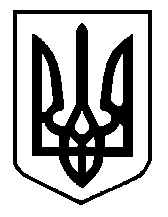 